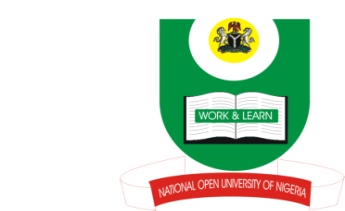 NATIONAL OPEN UNIVERSITY OF NIGERIA14-16 AHMADU BELLO WAY, VICTORIA ISLAND, LAGOSSCHOOL OF ARTS AND SOCIAL SCIENCESJUNE/JULY 2013 EXAMINATIONCOURSE CODE: CSS 432COURSE TITLE: HUMAN RIGHTS PROVISION IN NIGERIATIME ALLOWED: 2HRSINSTRUCTIONS: ANSWER 3 QUESTIONS IN ALL.1 mark for correct use of English language.(a)	What do you understand by fundamental human rights. 	10 marksb)  	Highlight the duties of the citizens as provided in Section 24 of the 1999 Constitution.		13 marksHighlight the fundamental principles of democratic government as provided for in  Section 14 of the Constitution.    23 marksDefine the terms:Locus standi	6 marksUnited Nations Charter	6marksJudicial Activism	5 marksThe African Charter	6 marksDiscuss the Prerequisites to fair hearing.    23 marks Discus what is meant by Compulsory aquisition of property.     23 marks Discus what is meant by Compulsory aquisition of property.     23 marks